VOLUNTEER APPLICATION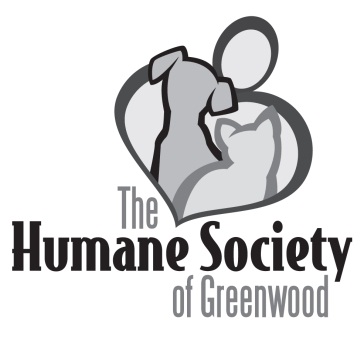 P.O. Box 49776235 Wilbanks CircleGreenwood, SC 29649(864) 942-8775 (Adoption Center)humane@gwdhumanesociety.orgwww.gwdhumanesociety.orgContact Information:								 Date: ___/___/_____Last Name: ____________________________ First Name: ______________________________Street Address: _________________________________________________________________City, State, Zip: ___________________________ Main Phone Number: ____________________Email: ________________________________________________________________________Employer: _______________________________ Title Position: __________________________May we contact you at work?    Yes / No    Work Phone: ________________________________Date of Birth: (mm/dd/yyyy)    ___/___/_____In Case of Emergency:Name: ________________________________________________________________________ Relationship: ______________________________ Phone: ______________________________Tell Us About Your Decision to Volunteer:How did you learn about the Humane Society of Greenwood?____________________________________________________________________________________________________________________________________________________________We all enjoy helping animals. What is your special reasoning for volunteering with us?____________________________________________________________________________________________________________________________________________________________What other animal organizations have you been associated with?____________________________________________________________________________________________________________________________________________________________Tell us about other volunteer experience you’ve had.____________________________________________________________________________________________________________________________________________________________Tell us about any special skills that you have. (Foreign languages, dog training, computer skills, etc.) ____________________________________________________________________________________________________________________________________________________________Do you have experience working with animals?    Yes / No    - Please describe.____________________________________________________________________________________________________________________________________________________________Education:Highest level of school completed: _________________________Are you currently enrolled?    Yes / NoAreas of study or degree? ________________________________________________________Times Available to Work:Areas of Interest:Grooming, socializing catsGrooming, walking, or socializing dogsCleaning animal living/playing areasCleaning offices, kitchen, public areasLaundryTraining new volunteersTechnical support (Website design, computer experience, etc.)Assist with telephone duties (Follow ups, networking, telephone trees, etc.)Assist with newsletters, writing, and productionDistributing flyers, etc.Fundraising  Grant writingEvent managementBooth set up for eventsEvent staffingPhotographyWorking with children, teens, and studentsPublic presentation/educationFacility maintenance/repairGardening/grounds maintenancePet transporting- events, rescues, etc.Food and supplies transportationSewing and craft makingRecruitment of volunteers, financial supporters, board membersTrash drop-offMentor for volunteersPetsmart eventsData entryCurrent Pets:Do you have pets at home?    Yes / No    If so, what kind? _______________________________Are they Vaccinated?    Yes / No    Are they spayed or neutered?    Yes / NoDo you have any physical, medical or psychological limitations that might hinder you from participating in any area of our Volunteer Program?    Yes / No    If yes, please explain:____________________________________________________________References:Date of Orientation Attended: ___/___/_____As a volunteer for the Humane Society of Greenwood (HSOG), I understand and agree to the following:Volunteers shall abide by the safety rules, regulations, policies and procedures of the HSOG.Volunteers shall work at HSOG at their own risk.Volunteers hereby indemnify and hold harmless HSOG for any damage, injury, illness or casualty resulting from their work on the premises of HSOG or in related work concerning HSOG.Volunteers shall not behave in a manner which causes harm or stress to the animals. Any reckless action will result in the volunteer immediately being escorted off of the premises.HSOG shall not be liable in any manner or form for the negligence or lawful acts of the volunteers.All of the information I provided in the application is true and correct. If any of the information changes, I will advise you promptly. If any information is false, I forfeit the right to be accepted as a volunteer with the Humane Society of Greenwood.___________________________________________________		__________________Volunteer Signature									Date___________________________________________________		__________________Parent or Guardian Signature (if volunteer is under 14)				Date___________________________________________________		__________________HSOG Representative									DateMondayTuesdayWednesdayThursdayFridaySaturdaySundayNameAddressTelephone